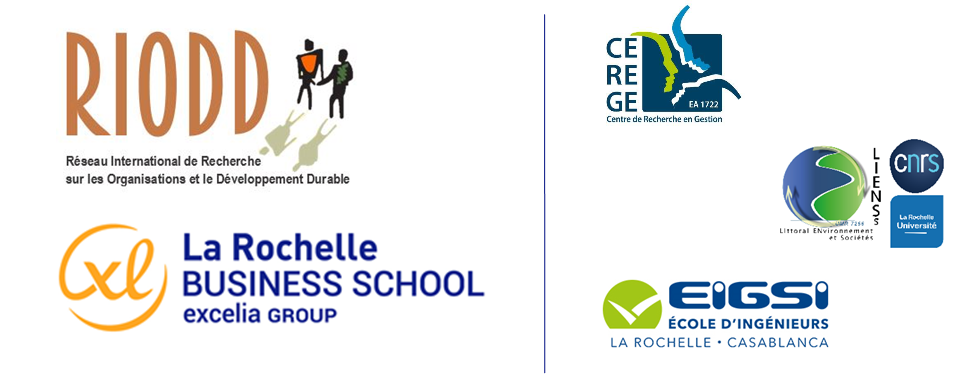 Développement durable : territoires et innovations
14ème Congrès RIODD –  Journée doctorale- 25 septembre 2019Candidature à la journée doctorale(A remplir complètement pour pouvoir entrer dans le processus de sélection. 
Envoyez ensuite ce fichier à l’adresse : congres.riodd2019@excelia-group.com  )Candidat.eNOM 1 : 	XXX				Prénom : xxxEtablissement d’inscription (département) : XXX (xx)Laboratoire : XXXAdresse professionnelle : xxxTéléphone : 0xxx              — Email :  xxx@xxxSite web laboratoire : www.Site web personnel :  www.1° Fiche signalétique de la thèseTitre provisoire de la thèse : Année de 1ère inscription en thèse : Année de soutenance prévisionnelle : Section(s) CNU d’inscription : Directeur(s) de thèse : 2° Résumé de la thèse(français ou anglais ; 5 000 caractères maximum ; 15 références bibliographiques maximum) Eléments à préciser : Problématique / questions de recherche et justification(s) de l’intérêt de la rechercheCadre(s) théorique(s) mobilisé(s)Méthodologie(s) Terrain(s) (si applicable)Résultat(s) (si applicable)Références bibliographiques3° Motivations et attentes Quelles sont vos motivations à la participation à cette journée doctorale ? (2000 caractères maximum)xxxQuelles sont vos attentes en matière de contenu pour cette journée doctorale ? Echange sur le projet de thèse avec des enseignants-chercheurs confirmés.  Echange sur le projet de thèse avec d’autres doctorants.  Atelier sur les missions d’un enseignant-chercheur et la découverte de ce métier Atelier méthodologies et épistémologie (précisez éventuellement le besoin) :  Atelier sur la publication (aide à la publication, rencontre des rédacteurs en chef de revues académiques, etc.) Autre (à préciser) : 